Private Event Options!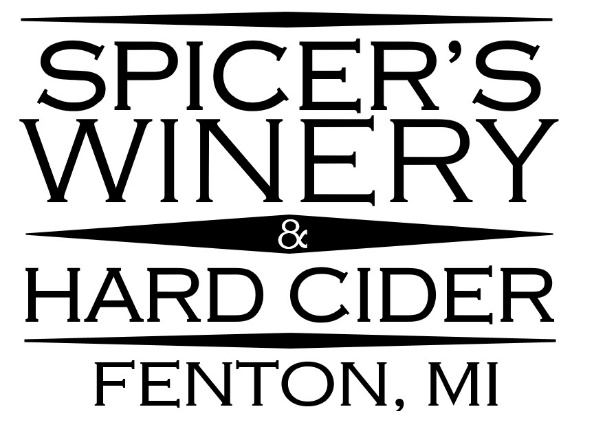 Want more Spicer’s Winery? Schedule a unique, after-hours Private Wine Tasting in our tasting room; a great atmosphere for special occasions such as birthdays, family & friend celebrations, bridal showers, bachelorette parties or simply a girl’s/guy’s night out - perfect for any level of wine or hard cider enthusiast. We comfortably host groups of 10-25 people!Private Wine Tasting Event (25 Person Maximum)2 hours at Spicer's Winery (after regular business hours end) just for you and your guests for $200!For an additional $12 per person Each Guest Receives:7 - 1oz tastes of wine and hard cider1 - 7oz glass of favorite variety after the tastings are complete1 - 6oz Souvenir Glass to keepExclusive Wine & Dine Event (10 Person Minimum, 16 Person Maximum)3 hours at Spicer's Winery (after regular business hours end) just for you and your guests for $275!For an additional $12 per person + cost of dinner package selected:7 - 1oz tastes of wine and hard cider1 - 7oz glass of favorite variety after the tastings are complete1 - 6oz Souvenir Glass to keepDinner package of your choice from The Laundry (Dinner menu Pg.3-4, prices may vary.)Options Available to Order for any Private Event: Large Platter of Meats, Cheeses, & Crackers for $25 Each (1 platter serves about 5 guests)Gourmet desserts prepared by our in-house pastry chef & chocolatier Andrea DeVisser are available to custom order! (Dessert Menu & Pricing – see Pg.5)Scheduling Information:To book a private party, we require:a $50 deposit to reserve your event datea final head count and any custom orders 2 weeks before the party date To help facilitate a smooth event and relaxing atmosphere for your group, we ask that the remaining balance due is paid as one transaction upon arrival to schedule your Spicer’s Winery private event, Contact us at wineryevents@spicerorchards.com or call 810-632-7692 and ask for the Winery Event Coordinator! Frequently Asked Questions:Is the $50 Deposit refundable?Yes, if you cancel more than 2 weeks before your scheduled event date. Deposit is non-refundable 14 days before event. No exceptions.Is the $50 Deposit a separate fee or will it be applied to the private event total bill?The $50 Deposit will be applied to the total bill.Can I book a private party in the afternoon?Since our private events are held inside the tasting room, private parties may not be held while we are open for regular business hours. Available start times may vary due to seasonal business hours.Will I be able to drive myself home safely after a private wine tasting event?To ensure the safety of all of the guests and the community, we recommend having transportation (designated drivers, cabs, people to drop off and return to pick up, or a party bus, etc.,) arranged for your guests, as each person metabolizes alcohol differently.My family/friends are planning to go out to dinner before attending a private wine tasting event. Is it ok to have a drink or two while we’re out to eat?we recommend guests do not consume any alcohol immediately prior to attending our private wine tasting events. I’m interested in renting Spicer’s Winery for my special event, but I’m not sure if I want to add on the tasting package for $12 per person. Can I still have my private party at the winery?Yes! You do not have to add the tasting package to host your special event here after regular business hours end for the day. You can rent our tasting room for 2 hours for $200, or 3 hours for $275 and your guests can purchase wine & hard cider from the cash bar. We reserve the right to refuse service and/or refund to noticeably intoxicated guests upon arrival.Delicious and delectable Wine and Dine food options provided by 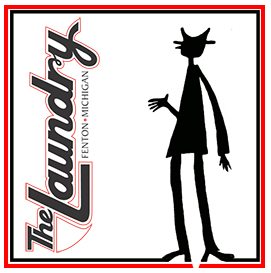 The Laundry, of Fenton, MI!125 W. Shiawassee at Adelaide
Fenton, Michigan 48430810-629-8852PRICES MAY VARY Backyard PartyWhether celebrating a July birthday or hosting an open house for the son who finally finished college, this menu is casual but impresses the masses.Herb-Roasted ChickenBBQ Pulled Pork with mini brioche bunsPicnic Potato SaladRoasted VegetablesFresh Fruit$22.95+TAX per personFamily DinnerComfort food at its best. Take the stress out of the family get-together and still make ‘em feel at home.Choice of Yankee Pot Roast, Bacon-Wrapped Meatloaf or Herb-Roasted ChickenButter and sour cream mashed potatoesRoasted seasonal vegetablesTossed green salad $19.50+TAX per personPasta Party A fun and economical way to feed a large, hungry group without sacrificing great flavor.Choice of Penne Pasta Primavera, Agilo e Aioli or Vegetable Lasagna Tossed Green SaladSimple bruschetta$17.95+TAX per personSammie SpreadOur most popular sandwiches and salads in one easy package. Great for tailgating or feeding the office at lunchtime.Assorted deli sandwiches (Choose from The Laundry’s most popular sandwiches: #1, 7, 11, 12, 21, 28, 37, 38, 40, 52 and 66.  Descriptions provided on next page) Picnic Potato SaladColeslawPickles$19.50+TAX per personNo Stress to ImpressThis simple, classic meal will impress the diehard foodie and those with the simplest taste buds. Sure to please any crowd.Choice of Roasted Beef Tenderloin with red wine demi-glace or Baked Salmon with lemon butter sauceDauphinoise potatoes – sliced  potatoes layered with egg custard and Gruyère and Parmesan cheesesGreen beans with Parmesan and slivered almondsCaesar saladRoasted Beef Tenderloin market price +TAX per personBaked Salmon $34.95+TAX per personSammie Spread Sandwich Options:#1  BLT Nueske’s applewood smoked bacon, lettuce, tomato and mayo on fresh Bowery Rye.#7  He Ain’t HeavySmoked turkey, Nueske’s applewood smoked bacon, Muenster cheese, lettuce, mayo, and honey mustard on an onion roll.#11  ReubenWarm house-boiled corned beef, Emmentaler cheese, sauerkraut and housemade Russian dressing on grilled Bowery Rye.#12  Georgia ReubenTurkey breast, Emmentaler cheese, cole slaw, and Russian dressing on grilled Bowery Rye.#21  Jacques Brel is Alive and Well and Living in FentonNueske’s pit-smoked peppered ham, smoked turkey breast, Nueske’s applewood smoked bacon, Switzerland Swiss cheese, lettuce, tomatoes, and mayo on soft Challah bread.#28  Ron’s LifesaverSmoked turkey breast, Vermont cheddar, lettuce, tomatoes, sweet red onions, mayo, and Italian pesto on grilled Henry St. Provincial bread.#37  The Peeping ChickenGrilled chicken, hummus, honey mustard, fresh spinach, roasted red peppers, red onions, cucumbers on grilled Downtown Brown bread.#38  Tiffany “Fweef” SalciniWarm pastrami, red onions, scallion cream cheese, jalapeño peppers, and honey mustard on grilled Kulbok Dark Rye. #40  The Floydian SlipOur homemade chicken salad, Zingerman’s natural cream cheese, raspberry preserves from CRUST, red onions, and lettuce in a whole wheat wrap.#52  Rabbit Food Roll Up (no meat)Chopped Romaine lettuce, Vermont cheddar, red onion, tomatoes, hard-boiled egg, fresh avocado, crumbled black bean tortilla chips, peas and house-made ranch rolled up in a whole wheat wrap.#66  Give Me the Skinny on ThatSmoked turkey breast, Emmentaler cheese, honey mustard, cucumbers, and lettuce, on thinly sliced Henry St. Provincial bread.Cheesecake [$35.00] 9” serves approx. 16__Chocolate__Vanilla __Turtle__ Strawberry__ Chocolate Raspberry__Caramel Apple__ PumpkinCupcakes [$27/ dozen] Minimum order of one dozen __Chocolate__Vanilla__Salted Caramel__Red Velvet__Carrot__ Strawberry __Caramel Apple__ Pumpkin Mini Desserts [$1.35 each] It is best to account for 3 mini desserts per person *Flavors listed in above categories __Chocolate Covered Strawberries__Chocolate Covered Oreos__Pecan Diamonds__Coconut Macaroons__Turtles__Cheesecake Bites*__Mini Cupcakes*Party Favors [$7.95 each] No minimum order__Chocolate Covered Caramel Apples (Decorated and packaged in clear cello bags)Visit www.devisserdesserts.com for more informationSpicer’s Winery Private Event FormTo fully serve your needs, please fill out form completely:Event Type: Wine Tasting, Wine & Dine, Cash BarEvent Type: Wine Tasting, Wine & Dine, Cash BarThemed Menu Option (For Wine & Dine Only):Occasion:Host Name: Contact Phone: E-mail:(Email address will be used to send written confirmation of private event details after booking)(Email address will be used to send written confirmation of private event details after booking)(Email address will be used to send written confirmation of private event details after booking)(Email address will be used to send written confirmation of private event details after booking)Date of Event: Date Final Head Count Required: (Final Head Count Required 2 Weeks Prior to Event)Start Time:   7pm, 7:30pm, or 8pm(Available start times may vary due to seasonal business hours)End Time: (2 Hour Party for $200 or 3 Hour Party for $275; + per person options)(2 Hour Party for $200 or 3 Hour Party for $275; + per person options)Number of Guests: Please be advised that host is responsible for payment. Please have any cash collected from guests ready to make final payment as one transaction at the start of the event. Thank you!Please be advised that host is responsible for payment. Please have any cash collected from guests ready to make final payment as one transaction at the start of the event. Thank you!Please be advised that host is responsible for payment. Please have any cash collected from guests ready to make final payment as one transaction at the start of the event. Thank you!Please be advised that host is responsible for payment. Please have any cash collected from guests ready to make final payment as one transaction at the start of the event. Thank you!Please be advised that host is responsible for payment. Please have any cash collected from guests ready to make final payment as one transaction at the start of the event. Thank you!Please initial:DEPOSIT REQUIRED: Amount: $50 Paid on: _____/_____/_____ Paid on: _____/_____/_____ Paid on: _____/_____/_____ Paid on: _____/_____/_____All Special Requests:Facility Rental Fee (2 Hours $200 or 3 Hours $275):Facility Rental Fee (2 Hours $200 or 3 Hours $275):# of Hours:# of Hours:Tasting Package ($12 per person): Quantity:$0.00$0.00Meat & Cheese Platters ($25 each):Quantity:$0.00$0.00Wine & Dine Menu Option:DeVisser Desserts Order:Any Additional Extras:Subtotal:$0.00$0.00Prepaid Deposit Credit:Total Due At Start of Private Event:$0.00$0.00For questions or concerns regarding your private event, please contact us at 810-632-7692 and ask to speak with the Winery Event Coordinator. Thank you for choosing Spicer’s Winery. We look forward to meeting you & hosting your special event!For questions or concerns regarding your private event, please contact us at 810-632-7692 and ask to speak with the Winery Event Coordinator. Thank you for choosing Spicer’s Winery. We look forward to meeting you & hosting your special event!For questions or concerns regarding your private event, please contact us at 810-632-7692 and ask to speak with the Winery Event Coordinator. Thank you for choosing Spicer’s Winery. We look forward to meeting you & hosting your special event!For questions or concerns regarding your private event, please contact us at 810-632-7692 and ask to speak with the Winery Event Coordinator. Thank you for choosing Spicer’s Winery. We look forward to meeting you & hosting your special event!For questions or concerns regarding your private event, please contact us at 810-632-7692 and ask to speak with the Winery Event Coordinator. Thank you for choosing Spicer’s Winery. We look forward to meeting you & hosting your special event!For questions or concerns regarding your private event, please contact us at 810-632-7692 and ask to speak with the Winery Event Coordinator. Thank you for choosing Spicer’s Winery. We look forward to meeting you & hosting your special event!For questions or concerns regarding your private event, please contact us at 810-632-7692 and ask to speak with the Winery Event Coordinator. Thank you for choosing Spicer’s Winery. We look forward to meeting you & hosting your special event!For questions or concerns regarding your private event, please contact us at 810-632-7692 and ask to speak with the Winery Event Coordinator. Thank you for choosing Spicer’s Winery. We look forward to meeting you & hosting your special event!For questions or concerns regarding your private event, please contact us at 810-632-7692 and ask to speak with the Winery Event Coordinator. Thank you for choosing Spicer’s Winery. We look forward to meeting you & hosting your special event!For questions or concerns regarding your private event, please contact us at 810-632-7692 and ask to speak with the Winery Event Coordinator. Thank you for choosing Spicer’s Winery. We look forward to meeting you & hosting your special event!For questions or concerns regarding your private event, please contact us at 810-632-7692 and ask to speak with the Winery Event Coordinator. Thank you for choosing Spicer’s Winery. We look forward to meeting you & hosting your special event!For questions or concerns regarding your private event, please contact us at 810-632-7692 and ask to speak with the Winery Event Coordinator. Thank you for choosing Spicer’s Winery. We look forward to meeting you & hosting your special event!For questions or concerns regarding your private event, please contact us at 810-632-7692 and ask to speak with the Winery Event Coordinator. Thank you for choosing Spicer’s Winery. We look forward to meeting you & hosting your special event!For questions or concerns regarding your private event, please contact us at 810-632-7692 and ask to speak with the Winery Event Coordinator. Thank you for choosing Spicer’s Winery. We look forward to meeting you & hosting your special event!For questions or concerns regarding your private event, please contact us at 810-632-7692 and ask to speak with the Winery Event Coordinator. Thank you for choosing Spicer’s Winery. We look forward to meeting you & hosting your special event!For questions or concerns regarding your private event, please contact us at 810-632-7692 and ask to speak with the Winery Event Coordinator. Thank you for choosing Spicer’s Winery. We look forward to meeting you & hosting your special event!For questions or concerns regarding your private event, please contact us at 810-632-7692 and ask to speak with the Winery Event Coordinator. Thank you for choosing Spicer’s Winery. We look forward to meeting you & hosting your special event!For questions or concerns regarding your private event, please contact us at 810-632-7692 and ask to speak with the Winery Event Coordinator. Thank you for choosing Spicer’s Winery. We look forward to meeting you & hosting your special event!For questions or concerns regarding your private event, please contact us at 810-632-7692 and ask to speak with the Winery Event Coordinator. Thank you for choosing Spicer’s Winery. We look forward to meeting you & hosting your special event!For questions or concerns regarding your private event, please contact us at 810-632-7692 and ask to speak with the Winery Event Coordinator. Thank you for choosing Spicer’s Winery. We look forward to meeting you & hosting your special event!For questions or concerns regarding your private event, please contact us at 810-632-7692 and ask to speak with the Winery Event Coordinator. Thank you for choosing Spicer’s Winery. We look forward to meeting you & hosting your special event!For questions or concerns regarding your private event, please contact us at 810-632-7692 and ask to speak with the Winery Event Coordinator. Thank you for choosing Spicer’s Winery. We look forward to meeting you & hosting your special event!For questions or concerns regarding your private event, please contact us at 810-632-7692 and ask to speak with the Winery Event Coordinator. Thank you for choosing Spicer’s Winery. We look forward to meeting you & hosting your special event!For questions or concerns regarding your private event, please contact us at 810-632-7692 and ask to speak with the Winery Event Coordinator. Thank you for choosing Spicer’s Winery. We look forward to meeting you & hosting your special event!